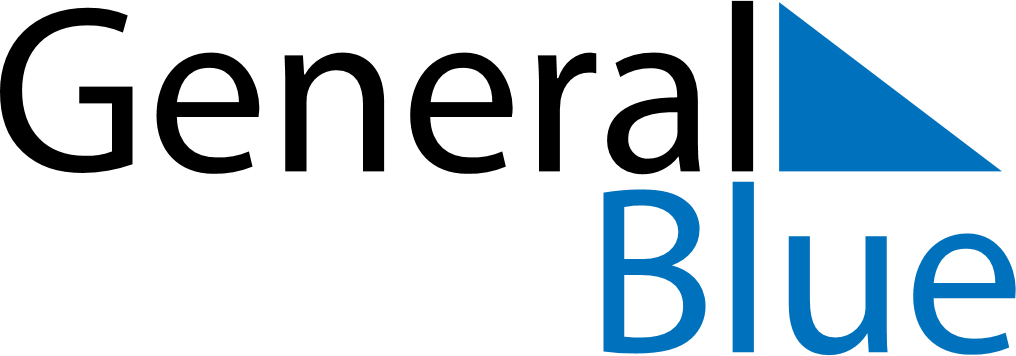 February 2018February 2018February 2018VenezuelaVenezuelaSUNMONTUEWEDTHUFRISAT1234567891011121314151617CarnivalShrove Tuesday1819202122232425262728